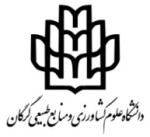 بسمه تعالیتحويل رساله/ لوح فشرده و محدوديت نشر دكترينام و نام خانوادگی:  نام و نام خانوادگی:  نام و نام خانوادگی:  شماره دانشجویی:                             شماره دانشجویی:                             شماره دانشجویی:                             روزانه/ نوبت دومروزانه/ نوبت دومروزانه/ نوبت دومروزانه/ نوبت دومرشته تحصیلی:رشته تحصیلی:گروه آموزشی:گروه آموزشی:عنوان رساله:  عنوان رساله:  فارسی:انگليسي:فارسی:انگليسي:فارسی:انگليسي:فارسی:انگليسي:فارسی:انگليسي:فارسی:انگليسي:فارسی:انگليسي:فارسی:انگليسي:فارسی:انگليسي:فارسی:انگليسي:فارسی:انگليسي:فارسی:انگليسي:تعهدنامهی پايان پژوهش این گزارش حاصل فعالیتهای علمی- پژوهشی و دانش و آگاهی نگارنده است مگر آنکه در متن به نویسنده یا پدید آورنده اثر ارجاع داده شده باشد.چاپ هر تعداد نسخه از رساله با كسب اجازه کتبی از مديريت تحصيلات تكميلي دانشگاه خواهد بود.انتشار نتایج رساله به هر شکل (از قبیل کتاب، مقاله و همايش) با اطلاع و كسب اجازه کتبی از استاد راهنما خواهد بود. نام کامل دانشگاه:به فارسی: دانشگاه علوم كشاورزي و منابع طبيعي گرگان و به انگلیسی: Gorgan University of Agricultural Sciences and Natural Resources در بخش آدرسدهی درج خواهد شد.در انتشار نتایج رساله در قالب اختراع، اكتشاف و موارد مشابه، نام کامل دانشگاه علوم كشاورزي و منابع طبيعي گرگان به عنوان عضو حقوقی در انتهای فهرست اسامی درج گردد.تعیین ترتیب اسامی نویسندگان در انتشار نتایج مستخرج از رساله و هر گونه تفاوت احتمالی در آن با فهرست مصوب اسامی هیات راهبری رساله با تایید استاد راهنمای اول خواهد بود.در کلیه مراحل انجام رساله مفاد منشور اخلاق پژوهش دانشگاه رعایت شده است.  تعهدنامهی پايان پژوهش این گزارش حاصل فعالیتهای علمی- پژوهشی و دانش و آگاهی نگارنده است مگر آنکه در متن به نویسنده یا پدید آورنده اثر ارجاع داده شده باشد.چاپ هر تعداد نسخه از رساله با كسب اجازه کتبی از مديريت تحصيلات تكميلي دانشگاه خواهد بود.انتشار نتایج رساله به هر شکل (از قبیل کتاب، مقاله و همايش) با اطلاع و كسب اجازه کتبی از استاد راهنما خواهد بود. نام کامل دانشگاه:به فارسی: دانشگاه علوم كشاورزي و منابع طبيعي گرگان و به انگلیسی: Gorgan University of Agricultural Sciences and Natural Resources در بخش آدرسدهی درج خواهد شد.در انتشار نتایج رساله در قالب اختراع، اكتشاف و موارد مشابه، نام کامل دانشگاه علوم كشاورزي و منابع طبيعي گرگان به عنوان عضو حقوقی در انتهای فهرست اسامی درج گردد.تعیین ترتیب اسامی نویسندگان در انتشار نتایج مستخرج از رساله و هر گونه تفاوت احتمالی در آن با فهرست مصوب اسامی هیات راهبری رساله با تایید استاد راهنمای اول خواهد بود.در کلیه مراحل انجام رساله مفاد منشور اخلاق پژوهش دانشگاه رعایت شده است.  تعهدنامهی پايان پژوهش این گزارش حاصل فعالیتهای علمی- پژوهشی و دانش و آگاهی نگارنده است مگر آنکه در متن به نویسنده یا پدید آورنده اثر ارجاع داده شده باشد.چاپ هر تعداد نسخه از رساله با كسب اجازه کتبی از مديريت تحصيلات تكميلي دانشگاه خواهد بود.انتشار نتایج رساله به هر شکل (از قبیل کتاب، مقاله و همايش) با اطلاع و كسب اجازه کتبی از استاد راهنما خواهد بود. نام کامل دانشگاه:به فارسی: دانشگاه علوم كشاورزي و منابع طبيعي گرگان و به انگلیسی: Gorgan University of Agricultural Sciences and Natural Resources در بخش آدرسدهی درج خواهد شد.در انتشار نتایج رساله در قالب اختراع، اكتشاف و موارد مشابه، نام کامل دانشگاه علوم كشاورزي و منابع طبيعي گرگان به عنوان عضو حقوقی در انتهای فهرست اسامی درج گردد.تعیین ترتیب اسامی نویسندگان در انتشار نتایج مستخرج از رساله و هر گونه تفاوت احتمالی در آن با فهرست مصوب اسامی هیات راهبری رساله با تایید استاد راهنمای اول خواهد بود.در کلیه مراحل انجام رساله مفاد منشور اخلاق پژوهش دانشگاه رعایت شده است.  تعهدنامهی پايان پژوهش این گزارش حاصل فعالیتهای علمی- پژوهشی و دانش و آگاهی نگارنده است مگر آنکه در متن به نویسنده یا پدید آورنده اثر ارجاع داده شده باشد.چاپ هر تعداد نسخه از رساله با كسب اجازه کتبی از مديريت تحصيلات تكميلي دانشگاه خواهد بود.انتشار نتایج رساله به هر شکل (از قبیل کتاب، مقاله و همايش) با اطلاع و كسب اجازه کتبی از استاد راهنما خواهد بود. نام کامل دانشگاه:به فارسی: دانشگاه علوم كشاورزي و منابع طبيعي گرگان و به انگلیسی: Gorgan University of Agricultural Sciences and Natural Resources در بخش آدرسدهی درج خواهد شد.در انتشار نتایج رساله در قالب اختراع، اكتشاف و موارد مشابه، نام کامل دانشگاه علوم كشاورزي و منابع طبيعي گرگان به عنوان عضو حقوقی در انتهای فهرست اسامی درج گردد.تعیین ترتیب اسامی نویسندگان در انتشار نتایج مستخرج از رساله و هر گونه تفاوت احتمالی در آن با فهرست مصوب اسامی هیات راهبری رساله با تایید استاد راهنمای اول خواهد بود.در کلیه مراحل انجام رساله مفاد منشور اخلاق پژوهش دانشگاه رعایت شده است.  تعهدنامهی پايان پژوهش این گزارش حاصل فعالیتهای علمی- پژوهشی و دانش و آگاهی نگارنده است مگر آنکه در متن به نویسنده یا پدید آورنده اثر ارجاع داده شده باشد.چاپ هر تعداد نسخه از رساله با كسب اجازه کتبی از مديريت تحصيلات تكميلي دانشگاه خواهد بود.انتشار نتایج رساله به هر شکل (از قبیل کتاب، مقاله و همايش) با اطلاع و كسب اجازه کتبی از استاد راهنما خواهد بود. نام کامل دانشگاه:به فارسی: دانشگاه علوم كشاورزي و منابع طبيعي گرگان و به انگلیسی: Gorgan University of Agricultural Sciences and Natural Resources در بخش آدرسدهی درج خواهد شد.در انتشار نتایج رساله در قالب اختراع، اكتشاف و موارد مشابه، نام کامل دانشگاه علوم كشاورزي و منابع طبيعي گرگان به عنوان عضو حقوقی در انتهای فهرست اسامی درج گردد.تعیین ترتیب اسامی نویسندگان در انتشار نتایج مستخرج از رساله و هر گونه تفاوت احتمالی در آن با فهرست مصوب اسامی هیات راهبری رساله با تایید استاد راهنمای اول خواهد بود.در کلیه مراحل انجام رساله مفاد منشور اخلاق پژوهش دانشگاه رعایت شده است.  تعهدنامهی پايان پژوهش این گزارش حاصل فعالیتهای علمی- پژوهشی و دانش و آگاهی نگارنده است مگر آنکه در متن به نویسنده یا پدید آورنده اثر ارجاع داده شده باشد.چاپ هر تعداد نسخه از رساله با كسب اجازه کتبی از مديريت تحصيلات تكميلي دانشگاه خواهد بود.انتشار نتایج رساله به هر شکل (از قبیل کتاب، مقاله و همايش) با اطلاع و كسب اجازه کتبی از استاد راهنما خواهد بود. نام کامل دانشگاه:به فارسی: دانشگاه علوم كشاورزي و منابع طبيعي گرگان و به انگلیسی: Gorgan University of Agricultural Sciences and Natural Resources در بخش آدرسدهی درج خواهد شد.در انتشار نتایج رساله در قالب اختراع، اكتشاف و موارد مشابه، نام کامل دانشگاه علوم كشاورزي و منابع طبيعي گرگان به عنوان عضو حقوقی در انتهای فهرست اسامی درج گردد.تعیین ترتیب اسامی نویسندگان در انتشار نتایج مستخرج از رساله و هر گونه تفاوت احتمالی در آن با فهرست مصوب اسامی هیات راهبری رساله با تایید استاد راهنمای اول خواهد بود.در کلیه مراحل انجام رساله مفاد منشور اخلاق پژوهش دانشگاه رعایت شده است.  تعهدنامهی پايان پژوهش این گزارش حاصل فعالیتهای علمی- پژوهشی و دانش و آگاهی نگارنده است مگر آنکه در متن به نویسنده یا پدید آورنده اثر ارجاع داده شده باشد.چاپ هر تعداد نسخه از رساله با كسب اجازه کتبی از مديريت تحصيلات تكميلي دانشگاه خواهد بود.انتشار نتایج رساله به هر شکل (از قبیل کتاب، مقاله و همايش) با اطلاع و كسب اجازه کتبی از استاد راهنما خواهد بود. نام کامل دانشگاه:به فارسی: دانشگاه علوم كشاورزي و منابع طبيعي گرگان و به انگلیسی: Gorgan University of Agricultural Sciences and Natural Resources در بخش آدرسدهی درج خواهد شد.در انتشار نتایج رساله در قالب اختراع، اكتشاف و موارد مشابه، نام کامل دانشگاه علوم كشاورزي و منابع طبيعي گرگان به عنوان عضو حقوقی در انتهای فهرست اسامی درج گردد.تعیین ترتیب اسامی نویسندگان در انتشار نتایج مستخرج از رساله و هر گونه تفاوت احتمالی در آن با فهرست مصوب اسامی هیات راهبری رساله با تایید استاد راهنمای اول خواهد بود.در کلیه مراحل انجام رساله مفاد منشور اخلاق پژوهش دانشگاه رعایت شده است.  تعهدنامهی پايان پژوهش این گزارش حاصل فعالیتهای علمی- پژوهشی و دانش و آگاهی نگارنده است مگر آنکه در متن به نویسنده یا پدید آورنده اثر ارجاع داده شده باشد.چاپ هر تعداد نسخه از رساله با كسب اجازه کتبی از مديريت تحصيلات تكميلي دانشگاه خواهد بود.انتشار نتایج رساله به هر شکل (از قبیل کتاب، مقاله و همايش) با اطلاع و كسب اجازه کتبی از استاد راهنما خواهد بود. نام کامل دانشگاه:به فارسی: دانشگاه علوم كشاورزي و منابع طبيعي گرگان و به انگلیسی: Gorgan University of Agricultural Sciences and Natural Resources در بخش آدرسدهی درج خواهد شد.در انتشار نتایج رساله در قالب اختراع، اكتشاف و موارد مشابه، نام کامل دانشگاه علوم كشاورزي و منابع طبيعي گرگان به عنوان عضو حقوقی در انتهای فهرست اسامی درج گردد.تعیین ترتیب اسامی نویسندگان در انتشار نتایج مستخرج از رساله و هر گونه تفاوت احتمالی در آن با فهرست مصوب اسامی هیات راهبری رساله با تایید استاد راهنمای اول خواهد بود.در کلیه مراحل انجام رساله مفاد منشور اخلاق پژوهش دانشگاه رعایت شده است.  تعهدنامهی پايان پژوهش این گزارش حاصل فعالیتهای علمی- پژوهشی و دانش و آگاهی نگارنده است مگر آنکه در متن به نویسنده یا پدید آورنده اثر ارجاع داده شده باشد.چاپ هر تعداد نسخه از رساله با كسب اجازه کتبی از مديريت تحصيلات تكميلي دانشگاه خواهد بود.انتشار نتایج رساله به هر شکل (از قبیل کتاب، مقاله و همايش) با اطلاع و كسب اجازه کتبی از استاد راهنما خواهد بود. نام کامل دانشگاه:به فارسی: دانشگاه علوم كشاورزي و منابع طبيعي گرگان و به انگلیسی: Gorgan University of Agricultural Sciences and Natural Resources در بخش آدرسدهی درج خواهد شد.در انتشار نتایج رساله در قالب اختراع، اكتشاف و موارد مشابه، نام کامل دانشگاه علوم كشاورزي و منابع طبيعي گرگان به عنوان عضو حقوقی در انتهای فهرست اسامی درج گردد.تعیین ترتیب اسامی نویسندگان در انتشار نتایج مستخرج از رساله و هر گونه تفاوت احتمالی در آن با فهرست مصوب اسامی هیات راهبری رساله با تایید استاد راهنمای اول خواهد بود.در کلیه مراحل انجام رساله مفاد منشور اخلاق پژوهش دانشگاه رعایت شده است.  تعهدنامهی پايان پژوهش این گزارش حاصل فعالیتهای علمی- پژوهشی و دانش و آگاهی نگارنده است مگر آنکه در متن به نویسنده یا پدید آورنده اثر ارجاع داده شده باشد.چاپ هر تعداد نسخه از رساله با كسب اجازه کتبی از مديريت تحصيلات تكميلي دانشگاه خواهد بود.انتشار نتایج رساله به هر شکل (از قبیل کتاب، مقاله و همايش) با اطلاع و كسب اجازه کتبی از استاد راهنما خواهد بود. نام کامل دانشگاه:به فارسی: دانشگاه علوم كشاورزي و منابع طبيعي گرگان و به انگلیسی: Gorgan University of Agricultural Sciences and Natural Resources در بخش آدرسدهی درج خواهد شد.در انتشار نتایج رساله در قالب اختراع، اكتشاف و موارد مشابه، نام کامل دانشگاه علوم كشاورزي و منابع طبيعي گرگان به عنوان عضو حقوقی در انتهای فهرست اسامی درج گردد.تعیین ترتیب اسامی نویسندگان در انتشار نتایج مستخرج از رساله و هر گونه تفاوت احتمالی در آن با فهرست مصوب اسامی هیات راهبری رساله با تایید استاد راهنمای اول خواهد بود.در کلیه مراحل انجام رساله مفاد منشور اخلاق پژوهش دانشگاه رعایت شده است.  تعهدنامهی پايان پژوهش این گزارش حاصل فعالیتهای علمی- پژوهشی و دانش و آگاهی نگارنده است مگر آنکه در متن به نویسنده یا پدید آورنده اثر ارجاع داده شده باشد.چاپ هر تعداد نسخه از رساله با كسب اجازه کتبی از مديريت تحصيلات تكميلي دانشگاه خواهد بود.انتشار نتایج رساله به هر شکل (از قبیل کتاب، مقاله و همايش) با اطلاع و كسب اجازه کتبی از استاد راهنما خواهد بود. نام کامل دانشگاه:به فارسی: دانشگاه علوم كشاورزي و منابع طبيعي گرگان و به انگلیسی: Gorgan University of Agricultural Sciences and Natural Resources در بخش آدرسدهی درج خواهد شد.در انتشار نتایج رساله در قالب اختراع، اكتشاف و موارد مشابه، نام کامل دانشگاه علوم كشاورزي و منابع طبيعي گرگان به عنوان عضو حقوقی در انتهای فهرست اسامی درج گردد.تعیین ترتیب اسامی نویسندگان در انتشار نتایج مستخرج از رساله و هر گونه تفاوت احتمالی در آن با فهرست مصوب اسامی هیات راهبری رساله با تایید استاد راهنمای اول خواهد بود.در کلیه مراحل انجام رساله مفاد منشور اخلاق پژوهش دانشگاه رعایت شده است.  تعهدنامهی پايان پژوهش این گزارش حاصل فعالیتهای علمی- پژوهشی و دانش و آگاهی نگارنده است مگر آنکه در متن به نویسنده یا پدید آورنده اثر ارجاع داده شده باشد.چاپ هر تعداد نسخه از رساله با كسب اجازه کتبی از مديريت تحصيلات تكميلي دانشگاه خواهد بود.انتشار نتایج رساله به هر شکل (از قبیل کتاب، مقاله و همايش) با اطلاع و كسب اجازه کتبی از استاد راهنما خواهد بود. نام کامل دانشگاه:به فارسی: دانشگاه علوم كشاورزي و منابع طبيعي گرگان و به انگلیسی: Gorgan University of Agricultural Sciences and Natural Resources در بخش آدرسدهی درج خواهد شد.در انتشار نتایج رساله در قالب اختراع، اكتشاف و موارد مشابه، نام کامل دانشگاه علوم كشاورزي و منابع طبيعي گرگان به عنوان عضو حقوقی در انتهای فهرست اسامی درج گردد.تعیین ترتیب اسامی نویسندگان در انتشار نتایج مستخرج از رساله و هر گونه تفاوت احتمالی در آن با فهرست مصوب اسامی هیات راهبری رساله با تایید استاد راهنمای اول خواهد بود.در کلیه مراحل انجام رساله مفاد منشور اخلاق پژوهش دانشگاه رعایت شده است.  تعهدنامهی پايان پژوهش این گزارش حاصل فعالیتهای علمی- پژوهشی و دانش و آگاهی نگارنده است مگر آنکه در متن به نویسنده یا پدید آورنده اثر ارجاع داده شده باشد.چاپ هر تعداد نسخه از رساله با كسب اجازه کتبی از مديريت تحصيلات تكميلي دانشگاه خواهد بود.انتشار نتایج رساله به هر شکل (از قبیل کتاب، مقاله و همايش) با اطلاع و كسب اجازه کتبی از استاد راهنما خواهد بود. نام کامل دانشگاه:به فارسی: دانشگاه علوم كشاورزي و منابع طبيعي گرگان و به انگلیسی: Gorgan University of Agricultural Sciences and Natural Resources در بخش آدرسدهی درج خواهد شد.در انتشار نتایج رساله در قالب اختراع، اكتشاف و موارد مشابه، نام کامل دانشگاه علوم كشاورزي و منابع طبيعي گرگان به عنوان عضو حقوقی در انتهای فهرست اسامی درج گردد.تعیین ترتیب اسامی نویسندگان در انتشار نتایج مستخرج از رساله و هر گونه تفاوت احتمالی در آن با فهرست مصوب اسامی هیات راهبری رساله با تایید استاد راهنمای اول خواهد بود.در کلیه مراحل انجام رساله مفاد منشور اخلاق پژوهش دانشگاه رعایت شده است.  تعهدنامهی پايان پژوهش این گزارش حاصل فعالیتهای علمی- پژوهشی و دانش و آگاهی نگارنده است مگر آنکه در متن به نویسنده یا پدید آورنده اثر ارجاع داده شده باشد.چاپ هر تعداد نسخه از رساله با كسب اجازه کتبی از مديريت تحصيلات تكميلي دانشگاه خواهد بود.انتشار نتایج رساله به هر شکل (از قبیل کتاب، مقاله و همايش) با اطلاع و كسب اجازه کتبی از استاد راهنما خواهد بود. نام کامل دانشگاه:به فارسی: دانشگاه علوم كشاورزي و منابع طبيعي گرگان و به انگلیسی: Gorgan University of Agricultural Sciences and Natural Resources در بخش آدرسدهی درج خواهد شد.در انتشار نتایج رساله در قالب اختراع، اكتشاف و موارد مشابه، نام کامل دانشگاه علوم كشاورزي و منابع طبيعي گرگان به عنوان عضو حقوقی در انتهای فهرست اسامی درج گردد.تعیین ترتیب اسامی نویسندگان در انتشار نتایج مستخرج از رساله و هر گونه تفاوت احتمالی در آن با فهرست مصوب اسامی هیات راهبری رساله با تایید استاد راهنمای اول خواهد بود.در کلیه مراحل انجام رساله مفاد منشور اخلاق پژوهش دانشگاه رعایت شده است.  تعداد نسخههای ضروری برای چاپ نهایی رساله: علاوه بر تعداد مورد نیاز برای خود دانشجو، اساتید محترم راهنما و مشاور، یک عدد رساله جهت تحویل به کتابخانه دانشگاه و یک عدد به همراه پرونده دانشجو جهت ارسال به مدیریت تحصیلات تکمیلی دانشگاهتعداد لوح فشردههاي ضروری: یک عدد جهت تحویل به کتابخانه دانشگاه و یک عدد جهت تحویل به كارشناس تحصيلات تكميلي دانشگاهتعداد نسخههای ضروری برای چاپ نهایی رساله: علاوه بر تعداد مورد نیاز برای خود دانشجو، اساتید محترم راهنما و مشاور، یک عدد رساله جهت تحویل به کتابخانه دانشگاه و یک عدد به همراه پرونده دانشجو جهت ارسال به مدیریت تحصیلات تکمیلی دانشگاهتعداد لوح فشردههاي ضروری: یک عدد جهت تحویل به کتابخانه دانشگاه و یک عدد جهت تحویل به كارشناس تحصيلات تكميلي دانشگاهتعداد نسخههای ضروری برای چاپ نهایی رساله: علاوه بر تعداد مورد نیاز برای خود دانشجو، اساتید محترم راهنما و مشاور، یک عدد رساله جهت تحویل به کتابخانه دانشگاه و یک عدد به همراه پرونده دانشجو جهت ارسال به مدیریت تحصیلات تکمیلی دانشگاهتعداد لوح فشردههاي ضروری: یک عدد جهت تحویل به کتابخانه دانشگاه و یک عدد جهت تحویل به كارشناس تحصيلات تكميلي دانشگاهتعداد نسخههای ضروری برای چاپ نهایی رساله: علاوه بر تعداد مورد نیاز برای خود دانشجو، اساتید محترم راهنما و مشاور، یک عدد رساله جهت تحویل به کتابخانه دانشگاه و یک عدد به همراه پرونده دانشجو جهت ارسال به مدیریت تحصیلات تکمیلی دانشگاهتعداد لوح فشردههاي ضروری: یک عدد جهت تحویل به کتابخانه دانشگاه و یک عدد جهت تحویل به كارشناس تحصيلات تكميلي دانشگاهتعداد نسخههای ضروری برای چاپ نهایی رساله: علاوه بر تعداد مورد نیاز برای خود دانشجو، اساتید محترم راهنما و مشاور، یک عدد رساله جهت تحویل به کتابخانه دانشگاه و یک عدد به همراه پرونده دانشجو جهت ارسال به مدیریت تحصیلات تکمیلی دانشگاهتعداد لوح فشردههاي ضروری: یک عدد جهت تحویل به کتابخانه دانشگاه و یک عدد جهت تحویل به كارشناس تحصيلات تكميلي دانشگاهتعداد نسخههای ضروری برای چاپ نهایی رساله: علاوه بر تعداد مورد نیاز برای خود دانشجو، اساتید محترم راهنما و مشاور، یک عدد رساله جهت تحویل به کتابخانه دانشگاه و یک عدد به همراه پرونده دانشجو جهت ارسال به مدیریت تحصیلات تکمیلی دانشگاهتعداد لوح فشردههاي ضروری: یک عدد جهت تحویل به کتابخانه دانشگاه و یک عدد جهت تحویل به كارشناس تحصيلات تكميلي دانشگاهتعداد نسخههای ضروری برای چاپ نهایی رساله: علاوه بر تعداد مورد نیاز برای خود دانشجو، اساتید محترم راهنما و مشاور، یک عدد رساله جهت تحویل به کتابخانه دانشگاه و یک عدد به همراه پرونده دانشجو جهت ارسال به مدیریت تحصیلات تکمیلی دانشگاهتعداد لوح فشردههاي ضروری: یک عدد جهت تحویل به کتابخانه دانشگاه و یک عدد جهت تحویل به كارشناس تحصيلات تكميلي دانشگاهتعداد نسخههای ضروری برای چاپ نهایی رساله: علاوه بر تعداد مورد نیاز برای خود دانشجو، اساتید محترم راهنما و مشاور، یک عدد رساله جهت تحویل به کتابخانه دانشگاه و یک عدد به همراه پرونده دانشجو جهت ارسال به مدیریت تحصیلات تکمیلی دانشگاهتعداد لوح فشردههاي ضروری: یک عدد جهت تحویل به کتابخانه دانشگاه و یک عدد جهت تحویل به كارشناس تحصيلات تكميلي دانشگاهتعداد نسخههای ضروری برای چاپ نهایی رساله: علاوه بر تعداد مورد نیاز برای خود دانشجو، اساتید محترم راهنما و مشاور، یک عدد رساله جهت تحویل به کتابخانه دانشگاه و یک عدد به همراه پرونده دانشجو جهت ارسال به مدیریت تحصیلات تکمیلی دانشگاهتعداد لوح فشردههاي ضروری: یک عدد جهت تحویل به کتابخانه دانشگاه و یک عدد جهت تحویل به كارشناس تحصيلات تكميلي دانشگاهتعداد نسخههای ضروری برای چاپ نهایی رساله: علاوه بر تعداد مورد نیاز برای خود دانشجو، اساتید محترم راهنما و مشاور، یک عدد رساله جهت تحویل به کتابخانه دانشگاه و یک عدد به همراه پرونده دانشجو جهت ارسال به مدیریت تحصیلات تکمیلی دانشگاهتعداد لوح فشردههاي ضروری: یک عدد جهت تحویل به کتابخانه دانشگاه و یک عدد جهت تحویل به كارشناس تحصيلات تكميلي دانشگاهتعداد نسخههای ضروری برای چاپ نهایی رساله: علاوه بر تعداد مورد نیاز برای خود دانشجو، اساتید محترم راهنما و مشاور، یک عدد رساله جهت تحویل به کتابخانه دانشگاه و یک عدد به همراه پرونده دانشجو جهت ارسال به مدیریت تحصیلات تکمیلی دانشگاهتعداد لوح فشردههاي ضروری: یک عدد جهت تحویل به کتابخانه دانشگاه و یک عدد جهت تحویل به كارشناس تحصيلات تكميلي دانشگاهتعداد نسخههای ضروری برای چاپ نهایی رساله: علاوه بر تعداد مورد نیاز برای خود دانشجو، اساتید محترم راهنما و مشاور، یک عدد رساله جهت تحویل به کتابخانه دانشگاه و یک عدد به همراه پرونده دانشجو جهت ارسال به مدیریت تحصیلات تکمیلی دانشگاهتعداد لوح فشردههاي ضروری: یک عدد جهت تحویل به کتابخانه دانشگاه و یک عدد جهت تحویل به كارشناس تحصيلات تكميلي دانشگاهتعداد نسخههای ضروری برای چاپ نهایی رساله: علاوه بر تعداد مورد نیاز برای خود دانشجو، اساتید محترم راهنما و مشاور، یک عدد رساله جهت تحویل به کتابخانه دانشگاه و یک عدد به همراه پرونده دانشجو جهت ارسال به مدیریت تحصیلات تکمیلی دانشگاهتعداد لوح فشردههاي ضروری: یک عدد جهت تحویل به کتابخانه دانشگاه و یک عدد جهت تحویل به كارشناس تحصيلات تكميلي دانشگاهتعداد نسخههای ضروری برای چاپ نهایی رساله: علاوه بر تعداد مورد نیاز برای خود دانشجو، اساتید محترم راهنما و مشاور، یک عدد رساله جهت تحویل به کتابخانه دانشگاه و یک عدد به همراه پرونده دانشجو جهت ارسال به مدیریت تحصیلات تکمیلی دانشگاهتعداد لوح فشردههاي ضروری: یک عدد جهت تحویل به کتابخانه دانشگاه و یک عدد جهت تحویل به كارشناس تحصيلات تكميلي دانشگاهراهنماي محتويات لوح فشرده:لوح فشرده شامل فايلهاي PDF و Word:فايل كل رساله. فايل تا ابتداي فصل اول رساله.راهنماي محتويات لوح فشرده:لوح فشرده شامل فايلهاي PDF و Word:فايل كل رساله. فايل تا ابتداي فصل اول رساله.راهنماي محتويات لوح فشرده:لوح فشرده شامل فايلهاي PDF و Word:فايل كل رساله. فايل تا ابتداي فصل اول رساله.راهنماي محتويات لوح فشرده:لوح فشرده شامل فايلهاي PDF و Word:فايل كل رساله. فايل تا ابتداي فصل اول رساله.راهنماي محتويات لوح فشرده:لوح فشرده شامل فايلهاي PDF و Word:فايل كل رساله. فايل تا ابتداي فصل اول رساله.راهنماي محتويات لوح فشرده:لوح فشرده شامل فايلهاي PDF و Word:فايل كل رساله. فايل تا ابتداي فصل اول رساله.راهنماي محتويات لوح فشرده:لوح فشرده شامل فايلهاي PDF و Word:فايل كل رساله. فايل تا ابتداي فصل اول رساله.راهنماي محتويات لوح فشرده:لوح فشرده شامل فايلهاي PDF و Word:فايل كل رساله. فايل تا ابتداي فصل اول رساله.راهنماي نامگذاري فايلها: كل رساله: .gau.01شماره دانشجوييابتداي فصل اول رساله: .gau.02شماره دانشجوييمثال:                                                     9876543210.gau.01.doc9876543210.gau.02.doc9876543210.gau.01.pdf9876543210.gau.02.pdfراهنماي نامگذاري فايلها: كل رساله: .gau.01شماره دانشجوييابتداي فصل اول رساله: .gau.02شماره دانشجوييمثال:                                                     9876543210.gau.01.doc9876543210.gau.02.doc9876543210.gau.01.pdf9876543210.gau.02.pdfراهنماي نامگذاري فايلها: كل رساله: .gau.01شماره دانشجوييابتداي فصل اول رساله: .gau.02شماره دانشجوييمثال:                                                     9876543210.gau.01.doc9876543210.gau.02.doc9876543210.gau.01.pdf9876543210.gau.02.pdfراهنماي نامگذاري فايلها: كل رساله: .gau.01شماره دانشجوييابتداي فصل اول رساله: .gau.02شماره دانشجوييمثال:                                                     9876543210.gau.01.doc9876543210.gau.02.doc9876543210.gau.01.pdf9876543210.gau.02.pdfراهنماي نامگذاري فايلها: كل رساله: .gau.01شماره دانشجوييابتداي فصل اول رساله: .gau.02شماره دانشجوييمثال:                                                     9876543210.gau.01.doc9876543210.gau.02.doc9876543210.gau.01.pdf9876543210.gau.02.pdfراهنماي نامگذاري فايلها: كل رساله: .gau.01شماره دانشجوييابتداي فصل اول رساله: .gau.02شماره دانشجوييمثال:                                                     9876543210.gau.01.doc9876543210.gau.02.doc9876543210.gau.01.pdf9876543210.gau.02.pdf      تعداد نسخه رساله چاپ شده:       تعداد نسخه رساله چاپ شده:       تعداد نسخه رساله چاپ شده:       تعداد نسخه رساله چاپ شده:       تعداد نسخه رساله چاپ شده:       تعداد نسخه رساله چاپ شده:       تعداد نسخه رساله چاپ شده:       تعداد نسخه رساله چاپ شده: نام و نام خانوادگي دانشجو:امضاء و تاريخنام و نام خانوادگي دانشجو:امضاء و تاريخنام و نام خانوادگي دانشجو:امضاء و تاريخنام و نام خانوادگي دانشجو:امضاء و تاريخنام و نام خانوادگي دانشجو:امضاء و تاريخنام و نام خانوادگي دانشجو:امضاء و تاريخیکی از سطوح زیر با نظر استاد راهنما و دانشجو برای مدت محدود جهت نشر متن رساله منظور خواهد شد (برگرفته از ماده 34 آيين نامه دکتری مصوب دانشگاه):سطح اول: تمام رساله ممکن است به پیشنهاد استاد راهنما، تا موعد مقرر (حداکثر 24 ماه) غیر قابل نشر در نظر گرفته شود. سطح دوم: فصل یا فصولی از رساله به تایید استاد راهنما، تا موعد مقرر (حداکثر 24 ماه) غیر قابل نشر باشد.سطح سوم: بدون محدودیت نشر.تبصره 1- منحصرا دانشگاه متولی رساله در بحث داراییهای فکری و حقوق مالکیت فکری مربوطه است و حلوفصل مسائل مربوط به تعیین مالکان حقوق مادی و معنوی پایاننامه به رساله های داخلی دانشگاه مربوط میشودتبصره 2- نشر آزاد و بدون شرط اطلاعات کتابشناختی و چکیده (تخصصی و ترویجی) به صورت کامل، بر مبنای استاندارد و به صورت رایگان الزامی است. تبصره 3- متن رساله به منظور استفاده شخصی و فقط برای اهداف آموزشی- پژوهشی با رعایت مندرجات این ماده قابل نشر خواهد بود.یکی از سطوح زیر با نظر استاد راهنما و دانشجو برای مدت محدود جهت نشر متن رساله منظور خواهد شد (برگرفته از ماده 34 آيين نامه دکتری مصوب دانشگاه):سطح اول: تمام رساله ممکن است به پیشنهاد استاد راهنما، تا موعد مقرر (حداکثر 24 ماه) غیر قابل نشر در نظر گرفته شود. سطح دوم: فصل یا فصولی از رساله به تایید استاد راهنما، تا موعد مقرر (حداکثر 24 ماه) غیر قابل نشر باشد.سطح سوم: بدون محدودیت نشر.تبصره 1- منحصرا دانشگاه متولی رساله در بحث داراییهای فکری و حقوق مالکیت فکری مربوطه است و حلوفصل مسائل مربوط به تعیین مالکان حقوق مادی و معنوی پایاننامه به رساله های داخلی دانشگاه مربوط میشودتبصره 2- نشر آزاد و بدون شرط اطلاعات کتابشناختی و چکیده (تخصصی و ترویجی) به صورت کامل، بر مبنای استاندارد و به صورت رایگان الزامی است. تبصره 3- متن رساله به منظور استفاده شخصی و فقط برای اهداف آموزشی- پژوهشی با رعایت مندرجات این ماده قابل نشر خواهد بود.یکی از سطوح زیر با نظر استاد راهنما و دانشجو برای مدت محدود جهت نشر متن رساله منظور خواهد شد (برگرفته از ماده 34 آيين نامه دکتری مصوب دانشگاه):سطح اول: تمام رساله ممکن است به پیشنهاد استاد راهنما، تا موعد مقرر (حداکثر 24 ماه) غیر قابل نشر در نظر گرفته شود. سطح دوم: فصل یا فصولی از رساله به تایید استاد راهنما، تا موعد مقرر (حداکثر 24 ماه) غیر قابل نشر باشد.سطح سوم: بدون محدودیت نشر.تبصره 1- منحصرا دانشگاه متولی رساله در بحث داراییهای فکری و حقوق مالکیت فکری مربوطه است و حلوفصل مسائل مربوط به تعیین مالکان حقوق مادی و معنوی پایاننامه به رساله های داخلی دانشگاه مربوط میشودتبصره 2- نشر آزاد و بدون شرط اطلاعات کتابشناختی و چکیده (تخصصی و ترویجی) به صورت کامل، بر مبنای استاندارد و به صورت رایگان الزامی است. تبصره 3- متن رساله به منظور استفاده شخصی و فقط برای اهداف آموزشی- پژوهشی با رعایت مندرجات این ماده قابل نشر خواهد بود.یکی از سطوح زیر با نظر استاد راهنما و دانشجو برای مدت محدود جهت نشر متن رساله منظور خواهد شد (برگرفته از ماده 34 آيين نامه دکتری مصوب دانشگاه):سطح اول: تمام رساله ممکن است به پیشنهاد استاد راهنما، تا موعد مقرر (حداکثر 24 ماه) غیر قابل نشر در نظر گرفته شود. سطح دوم: فصل یا فصولی از رساله به تایید استاد راهنما، تا موعد مقرر (حداکثر 24 ماه) غیر قابل نشر باشد.سطح سوم: بدون محدودیت نشر.تبصره 1- منحصرا دانشگاه متولی رساله در بحث داراییهای فکری و حقوق مالکیت فکری مربوطه است و حلوفصل مسائل مربوط به تعیین مالکان حقوق مادی و معنوی پایاننامه به رساله های داخلی دانشگاه مربوط میشودتبصره 2- نشر آزاد و بدون شرط اطلاعات کتابشناختی و چکیده (تخصصی و ترویجی) به صورت کامل، بر مبنای استاندارد و به صورت رایگان الزامی است. تبصره 3- متن رساله به منظور استفاده شخصی و فقط برای اهداف آموزشی- پژوهشی با رعایت مندرجات این ماده قابل نشر خواهد بود.یکی از سطوح زیر با نظر استاد راهنما و دانشجو برای مدت محدود جهت نشر متن رساله منظور خواهد شد (برگرفته از ماده 34 آيين نامه دکتری مصوب دانشگاه):سطح اول: تمام رساله ممکن است به پیشنهاد استاد راهنما، تا موعد مقرر (حداکثر 24 ماه) غیر قابل نشر در نظر گرفته شود. سطح دوم: فصل یا فصولی از رساله به تایید استاد راهنما، تا موعد مقرر (حداکثر 24 ماه) غیر قابل نشر باشد.سطح سوم: بدون محدودیت نشر.تبصره 1- منحصرا دانشگاه متولی رساله در بحث داراییهای فکری و حقوق مالکیت فکری مربوطه است و حلوفصل مسائل مربوط به تعیین مالکان حقوق مادی و معنوی پایاننامه به رساله های داخلی دانشگاه مربوط میشودتبصره 2- نشر آزاد و بدون شرط اطلاعات کتابشناختی و چکیده (تخصصی و ترویجی) به صورت کامل، بر مبنای استاندارد و به صورت رایگان الزامی است. تبصره 3- متن رساله به منظور استفاده شخصی و فقط برای اهداف آموزشی- پژوهشی با رعایت مندرجات این ماده قابل نشر خواهد بود.یکی از سطوح زیر با نظر استاد راهنما و دانشجو برای مدت محدود جهت نشر متن رساله منظور خواهد شد (برگرفته از ماده 34 آيين نامه دکتری مصوب دانشگاه):سطح اول: تمام رساله ممکن است به پیشنهاد استاد راهنما، تا موعد مقرر (حداکثر 24 ماه) غیر قابل نشر در نظر گرفته شود. سطح دوم: فصل یا فصولی از رساله به تایید استاد راهنما، تا موعد مقرر (حداکثر 24 ماه) غیر قابل نشر باشد.سطح سوم: بدون محدودیت نشر.تبصره 1- منحصرا دانشگاه متولی رساله در بحث داراییهای فکری و حقوق مالکیت فکری مربوطه است و حلوفصل مسائل مربوط به تعیین مالکان حقوق مادی و معنوی پایاننامه به رساله های داخلی دانشگاه مربوط میشودتبصره 2- نشر آزاد و بدون شرط اطلاعات کتابشناختی و چکیده (تخصصی و ترویجی) به صورت کامل، بر مبنای استاندارد و به صورت رایگان الزامی است. تبصره 3- متن رساله به منظور استفاده شخصی و فقط برای اهداف آموزشی- پژوهشی با رعایت مندرجات این ماده قابل نشر خواهد بود.یکی از سطوح زیر با نظر استاد راهنما و دانشجو برای مدت محدود جهت نشر متن رساله منظور خواهد شد (برگرفته از ماده 34 آيين نامه دکتری مصوب دانشگاه):سطح اول: تمام رساله ممکن است به پیشنهاد استاد راهنما، تا موعد مقرر (حداکثر 24 ماه) غیر قابل نشر در نظر گرفته شود. سطح دوم: فصل یا فصولی از رساله به تایید استاد راهنما، تا موعد مقرر (حداکثر 24 ماه) غیر قابل نشر باشد.سطح سوم: بدون محدودیت نشر.تبصره 1- منحصرا دانشگاه متولی رساله در بحث داراییهای فکری و حقوق مالکیت فکری مربوطه است و حلوفصل مسائل مربوط به تعیین مالکان حقوق مادی و معنوی پایاننامه به رساله های داخلی دانشگاه مربوط میشودتبصره 2- نشر آزاد و بدون شرط اطلاعات کتابشناختی و چکیده (تخصصی و ترویجی) به صورت کامل، بر مبنای استاندارد و به صورت رایگان الزامی است. تبصره 3- متن رساله به منظور استفاده شخصی و فقط برای اهداف آموزشی- پژوهشی با رعایت مندرجات این ماده قابل نشر خواهد بود.یکی از سطوح زیر با نظر استاد راهنما و دانشجو برای مدت محدود جهت نشر متن رساله منظور خواهد شد (برگرفته از ماده 34 آيين نامه دکتری مصوب دانشگاه):سطح اول: تمام رساله ممکن است به پیشنهاد استاد راهنما، تا موعد مقرر (حداکثر 24 ماه) غیر قابل نشر در نظر گرفته شود. سطح دوم: فصل یا فصولی از رساله به تایید استاد راهنما، تا موعد مقرر (حداکثر 24 ماه) غیر قابل نشر باشد.سطح سوم: بدون محدودیت نشر.تبصره 1- منحصرا دانشگاه متولی رساله در بحث داراییهای فکری و حقوق مالکیت فکری مربوطه است و حلوفصل مسائل مربوط به تعیین مالکان حقوق مادی و معنوی پایاننامه به رساله های داخلی دانشگاه مربوط میشودتبصره 2- نشر آزاد و بدون شرط اطلاعات کتابشناختی و چکیده (تخصصی و ترویجی) به صورت کامل، بر مبنای استاندارد و به صورت رایگان الزامی است. تبصره 3- متن رساله به منظور استفاده شخصی و فقط برای اهداف آموزشی- پژوهشی با رعایت مندرجات این ماده قابل نشر خواهد بود.یکی از سطوح زیر با نظر استاد راهنما و دانشجو برای مدت محدود جهت نشر متن رساله منظور خواهد شد (برگرفته از ماده 34 آيين نامه دکتری مصوب دانشگاه):سطح اول: تمام رساله ممکن است به پیشنهاد استاد راهنما، تا موعد مقرر (حداکثر 24 ماه) غیر قابل نشر در نظر گرفته شود. سطح دوم: فصل یا فصولی از رساله به تایید استاد راهنما، تا موعد مقرر (حداکثر 24 ماه) غیر قابل نشر باشد.سطح سوم: بدون محدودیت نشر.تبصره 1- منحصرا دانشگاه متولی رساله در بحث داراییهای فکری و حقوق مالکیت فکری مربوطه است و حلوفصل مسائل مربوط به تعیین مالکان حقوق مادی و معنوی پایاننامه به رساله های داخلی دانشگاه مربوط میشودتبصره 2- نشر آزاد و بدون شرط اطلاعات کتابشناختی و چکیده (تخصصی و ترویجی) به صورت کامل، بر مبنای استاندارد و به صورت رایگان الزامی است. تبصره 3- متن رساله به منظور استفاده شخصی و فقط برای اهداف آموزشی- پژوهشی با رعایت مندرجات این ماده قابل نشر خواهد بود.یکی از سطوح زیر با نظر استاد راهنما و دانشجو برای مدت محدود جهت نشر متن رساله منظور خواهد شد (برگرفته از ماده 34 آيين نامه دکتری مصوب دانشگاه):سطح اول: تمام رساله ممکن است به پیشنهاد استاد راهنما، تا موعد مقرر (حداکثر 24 ماه) غیر قابل نشر در نظر گرفته شود. سطح دوم: فصل یا فصولی از رساله به تایید استاد راهنما، تا موعد مقرر (حداکثر 24 ماه) غیر قابل نشر باشد.سطح سوم: بدون محدودیت نشر.تبصره 1- منحصرا دانشگاه متولی رساله در بحث داراییهای فکری و حقوق مالکیت فکری مربوطه است و حلوفصل مسائل مربوط به تعیین مالکان حقوق مادی و معنوی پایاننامه به رساله های داخلی دانشگاه مربوط میشودتبصره 2- نشر آزاد و بدون شرط اطلاعات کتابشناختی و چکیده (تخصصی و ترویجی) به صورت کامل، بر مبنای استاندارد و به صورت رایگان الزامی است. تبصره 3- متن رساله به منظور استفاده شخصی و فقط برای اهداف آموزشی- پژوهشی با رعایت مندرجات این ماده قابل نشر خواهد بود.یکی از سطوح زیر با نظر استاد راهنما و دانشجو برای مدت محدود جهت نشر متن رساله منظور خواهد شد (برگرفته از ماده 34 آيين نامه دکتری مصوب دانشگاه):سطح اول: تمام رساله ممکن است به پیشنهاد استاد راهنما، تا موعد مقرر (حداکثر 24 ماه) غیر قابل نشر در نظر گرفته شود. سطح دوم: فصل یا فصولی از رساله به تایید استاد راهنما، تا موعد مقرر (حداکثر 24 ماه) غیر قابل نشر باشد.سطح سوم: بدون محدودیت نشر.تبصره 1- منحصرا دانشگاه متولی رساله در بحث داراییهای فکری و حقوق مالکیت فکری مربوطه است و حلوفصل مسائل مربوط به تعیین مالکان حقوق مادی و معنوی پایاننامه به رساله های داخلی دانشگاه مربوط میشودتبصره 2- نشر آزاد و بدون شرط اطلاعات کتابشناختی و چکیده (تخصصی و ترویجی) به صورت کامل، بر مبنای استاندارد و به صورت رایگان الزامی است. تبصره 3- متن رساله به منظور استفاده شخصی و فقط برای اهداف آموزشی- پژوهشی با رعایت مندرجات این ماده قابل نشر خواهد بود.یکی از سطوح زیر با نظر استاد راهنما و دانشجو برای مدت محدود جهت نشر متن رساله منظور خواهد شد (برگرفته از ماده 34 آيين نامه دکتری مصوب دانشگاه):سطح اول: تمام رساله ممکن است به پیشنهاد استاد راهنما، تا موعد مقرر (حداکثر 24 ماه) غیر قابل نشر در نظر گرفته شود. سطح دوم: فصل یا فصولی از رساله به تایید استاد راهنما، تا موعد مقرر (حداکثر 24 ماه) غیر قابل نشر باشد.سطح سوم: بدون محدودیت نشر.تبصره 1- منحصرا دانشگاه متولی رساله در بحث داراییهای فکری و حقوق مالکیت فکری مربوطه است و حلوفصل مسائل مربوط به تعیین مالکان حقوق مادی و معنوی پایاننامه به رساله های داخلی دانشگاه مربوط میشودتبصره 2- نشر آزاد و بدون شرط اطلاعات کتابشناختی و چکیده (تخصصی و ترویجی) به صورت کامل، بر مبنای استاندارد و به صورت رایگان الزامی است. تبصره 3- متن رساله به منظور استفاده شخصی و فقط برای اهداف آموزشی- پژوهشی با رعایت مندرجات این ماده قابل نشر خواهد بود.یکی از سطوح زیر با نظر استاد راهنما و دانشجو برای مدت محدود جهت نشر متن رساله منظور خواهد شد (برگرفته از ماده 34 آيين نامه دکتری مصوب دانشگاه):سطح اول: تمام رساله ممکن است به پیشنهاد استاد راهنما، تا موعد مقرر (حداکثر 24 ماه) غیر قابل نشر در نظر گرفته شود. سطح دوم: فصل یا فصولی از رساله به تایید استاد راهنما، تا موعد مقرر (حداکثر 24 ماه) غیر قابل نشر باشد.سطح سوم: بدون محدودیت نشر.تبصره 1- منحصرا دانشگاه متولی رساله در بحث داراییهای فکری و حقوق مالکیت فکری مربوطه است و حلوفصل مسائل مربوط به تعیین مالکان حقوق مادی و معنوی پایاننامه به رساله های داخلی دانشگاه مربوط میشودتبصره 2- نشر آزاد و بدون شرط اطلاعات کتابشناختی و چکیده (تخصصی و ترویجی) به صورت کامل، بر مبنای استاندارد و به صورت رایگان الزامی است. تبصره 3- متن رساله به منظور استفاده شخصی و فقط برای اهداف آموزشی- پژوهشی با رعایت مندرجات این ماده قابل نشر خواهد بود.نظر استاد راهنما:یکی از سطوح زیر با نظر استاد راهنما و دانشجو برای مدت محدود جهت نشر متن رساله منظور خواهد شد (برگرفته از ماده 34 آيين نامه دکتری مصوب دانشگاه):سطح اول: تمام رساله ممکن است به پیشنهاد استاد راهنما، تا موعد مقرر (حداکثر 24 ماه) غیر قابل نشر در نظر گرفته شود. سطح دوم: فصل یا فصولی از رساله به تایید استاد راهنما، تا موعد مقرر (حداکثر 24 ماه) غیر قابل نشر باشد.سطح سوم: بدون محدودیت نشر.تبصره 1- منحصرا دانشگاه متولی رساله در بحث داراییهای فکری و حقوق مالکیت فکری مربوطه است و حلوفصل مسائل مربوط به تعیین مالکان حقوق مادی و معنوی پایاننامه به رساله های داخلی دانشگاه مربوط میشودتبصره 2- نشر آزاد و بدون شرط اطلاعات کتابشناختی و چکیده (تخصصی و ترویجی) به صورت کامل، بر مبنای استاندارد و به صورت رایگان الزامی است. تبصره 3- متن رساله به منظور استفاده شخصی و فقط برای اهداف آموزشی- پژوهشی با رعایت مندرجات این ماده قابل نشر خواهد بود.یکی از سطوح زیر با نظر استاد راهنما و دانشجو برای مدت محدود جهت نشر متن رساله منظور خواهد شد (برگرفته از ماده 34 آيين نامه دکتری مصوب دانشگاه):سطح اول: تمام رساله ممکن است به پیشنهاد استاد راهنما، تا موعد مقرر (حداکثر 24 ماه) غیر قابل نشر در نظر گرفته شود. سطح دوم: فصل یا فصولی از رساله به تایید استاد راهنما، تا موعد مقرر (حداکثر 24 ماه) غیر قابل نشر باشد.سطح سوم: بدون محدودیت نشر.تبصره 1- منحصرا دانشگاه متولی رساله در بحث داراییهای فکری و حقوق مالکیت فکری مربوطه است و حلوفصل مسائل مربوط به تعیین مالکان حقوق مادی و معنوی پایاننامه به رساله های داخلی دانشگاه مربوط میشودتبصره 2- نشر آزاد و بدون شرط اطلاعات کتابشناختی و چکیده (تخصصی و ترویجی) به صورت کامل، بر مبنای استاندارد و به صورت رایگان الزامی است. تبصره 3- متن رساله به منظور استفاده شخصی و فقط برای اهداف آموزشی- پژوهشی با رعایت مندرجات این ماده قابل نشر خواهد بود.یکی از سطوح زیر با نظر استاد راهنما و دانشجو برای مدت محدود جهت نشر متن رساله منظور خواهد شد (برگرفته از ماده 34 آيين نامه دکتری مصوب دانشگاه):سطح اول: تمام رساله ممکن است به پیشنهاد استاد راهنما، تا موعد مقرر (حداکثر 24 ماه) غیر قابل نشر در نظر گرفته شود. سطح دوم: فصل یا فصولی از رساله به تایید استاد راهنما، تا موعد مقرر (حداکثر 24 ماه) غیر قابل نشر باشد.سطح سوم: بدون محدودیت نشر.تبصره 1- منحصرا دانشگاه متولی رساله در بحث داراییهای فکری و حقوق مالکیت فکری مربوطه است و حلوفصل مسائل مربوط به تعیین مالکان حقوق مادی و معنوی پایاننامه به رساله های داخلی دانشگاه مربوط میشودتبصره 2- نشر آزاد و بدون شرط اطلاعات کتابشناختی و چکیده (تخصصی و ترویجی) به صورت کامل، بر مبنای استاندارد و به صورت رایگان الزامی است. تبصره 3- متن رساله به منظور استفاده شخصی و فقط برای اهداف آموزشی- پژوهشی با رعایت مندرجات این ماده قابل نشر خواهد بود.یکی از سطوح زیر با نظر استاد راهنما و دانشجو برای مدت محدود جهت نشر متن رساله منظور خواهد شد (برگرفته از ماده 34 آيين نامه دکتری مصوب دانشگاه):سطح اول: تمام رساله ممکن است به پیشنهاد استاد راهنما، تا موعد مقرر (حداکثر 24 ماه) غیر قابل نشر در نظر گرفته شود. سطح دوم: فصل یا فصولی از رساله به تایید استاد راهنما، تا موعد مقرر (حداکثر 24 ماه) غیر قابل نشر باشد.سطح سوم: بدون محدودیت نشر.تبصره 1- منحصرا دانشگاه متولی رساله در بحث داراییهای فکری و حقوق مالکیت فکری مربوطه است و حلوفصل مسائل مربوط به تعیین مالکان حقوق مادی و معنوی پایاننامه به رساله های داخلی دانشگاه مربوط میشودتبصره 2- نشر آزاد و بدون شرط اطلاعات کتابشناختی و چکیده (تخصصی و ترویجی) به صورت کامل، بر مبنای استاندارد و به صورت رایگان الزامی است. تبصره 3- متن رساله به منظور استفاده شخصی و فقط برای اهداف آموزشی- پژوهشی با رعایت مندرجات این ماده قابل نشر خواهد بود.یکی از سطوح زیر با نظر استاد راهنما و دانشجو برای مدت محدود جهت نشر متن رساله منظور خواهد شد (برگرفته از ماده 34 آيين نامه دکتری مصوب دانشگاه):سطح اول: تمام رساله ممکن است به پیشنهاد استاد راهنما، تا موعد مقرر (حداکثر 24 ماه) غیر قابل نشر در نظر گرفته شود. سطح دوم: فصل یا فصولی از رساله به تایید استاد راهنما، تا موعد مقرر (حداکثر 24 ماه) غیر قابل نشر باشد.سطح سوم: بدون محدودیت نشر.تبصره 1- منحصرا دانشگاه متولی رساله در بحث داراییهای فکری و حقوق مالکیت فکری مربوطه است و حلوفصل مسائل مربوط به تعیین مالکان حقوق مادی و معنوی پایاننامه به رساله های داخلی دانشگاه مربوط میشودتبصره 2- نشر آزاد و بدون شرط اطلاعات کتابشناختی و چکیده (تخصصی و ترویجی) به صورت کامل، بر مبنای استاندارد و به صورت رایگان الزامی است. تبصره 3- متن رساله به منظور استفاده شخصی و فقط برای اهداف آموزشی- پژوهشی با رعایت مندرجات این ماده قابل نشر خواهد بود.یکی از سطوح زیر با نظر استاد راهنما و دانشجو برای مدت محدود جهت نشر متن رساله منظور خواهد شد (برگرفته از ماده 34 آيين نامه دکتری مصوب دانشگاه):سطح اول: تمام رساله ممکن است به پیشنهاد استاد راهنما، تا موعد مقرر (حداکثر 24 ماه) غیر قابل نشر در نظر گرفته شود. سطح دوم: فصل یا فصولی از رساله به تایید استاد راهنما، تا موعد مقرر (حداکثر 24 ماه) غیر قابل نشر باشد.سطح سوم: بدون محدودیت نشر.تبصره 1- منحصرا دانشگاه متولی رساله در بحث داراییهای فکری و حقوق مالکیت فکری مربوطه است و حلوفصل مسائل مربوط به تعیین مالکان حقوق مادی و معنوی پایاننامه به رساله های داخلی دانشگاه مربوط میشودتبصره 2- نشر آزاد و بدون شرط اطلاعات کتابشناختی و چکیده (تخصصی و ترویجی) به صورت کامل، بر مبنای استاندارد و به صورت رایگان الزامی است. تبصره 3- متن رساله به منظور استفاده شخصی و فقط برای اهداف آموزشی- پژوهشی با رعایت مندرجات این ماده قابل نشر خواهد بود.یکی از سطوح زیر با نظر استاد راهنما و دانشجو برای مدت محدود جهت نشر متن رساله منظور خواهد شد (برگرفته از ماده 34 آيين نامه دکتری مصوب دانشگاه):سطح اول: تمام رساله ممکن است به پیشنهاد استاد راهنما، تا موعد مقرر (حداکثر 24 ماه) غیر قابل نشر در نظر گرفته شود. سطح دوم: فصل یا فصولی از رساله به تایید استاد راهنما، تا موعد مقرر (حداکثر 24 ماه) غیر قابل نشر باشد.سطح سوم: بدون محدودیت نشر.تبصره 1- منحصرا دانشگاه متولی رساله در بحث داراییهای فکری و حقوق مالکیت فکری مربوطه است و حلوفصل مسائل مربوط به تعیین مالکان حقوق مادی و معنوی پایاننامه به رساله های داخلی دانشگاه مربوط میشودتبصره 2- نشر آزاد و بدون شرط اطلاعات کتابشناختی و چکیده (تخصصی و ترویجی) به صورت کامل، بر مبنای استاندارد و به صورت رایگان الزامی است. تبصره 3- متن رساله به منظور استفاده شخصی و فقط برای اهداف آموزشی- پژوهشی با رعایت مندرجات این ماده قابل نشر خواهد بود.یکی از سطوح زیر با نظر استاد راهنما و دانشجو برای مدت محدود جهت نشر متن رساله منظور خواهد شد (برگرفته از ماده 34 آيين نامه دکتری مصوب دانشگاه):سطح اول: تمام رساله ممکن است به پیشنهاد استاد راهنما، تا موعد مقرر (حداکثر 24 ماه) غیر قابل نشر در نظر گرفته شود. سطح دوم: فصل یا فصولی از رساله به تایید استاد راهنما، تا موعد مقرر (حداکثر 24 ماه) غیر قابل نشر باشد.سطح سوم: بدون محدودیت نشر.تبصره 1- منحصرا دانشگاه متولی رساله در بحث داراییهای فکری و حقوق مالکیت فکری مربوطه است و حلوفصل مسائل مربوط به تعیین مالکان حقوق مادی و معنوی پایاننامه به رساله های داخلی دانشگاه مربوط میشودتبصره 2- نشر آزاد و بدون شرط اطلاعات کتابشناختی و چکیده (تخصصی و ترویجی) به صورت کامل، بر مبنای استاندارد و به صورت رایگان الزامی است. تبصره 3- متن رساله به منظور استفاده شخصی و فقط برای اهداف آموزشی- پژوهشی با رعایت مندرجات این ماده قابل نشر خواهد بود.یکی از سطوح زیر با نظر استاد راهنما و دانشجو برای مدت محدود جهت نشر متن رساله منظور خواهد شد (برگرفته از ماده 34 آيين نامه دکتری مصوب دانشگاه):سطح اول: تمام رساله ممکن است به پیشنهاد استاد راهنما، تا موعد مقرر (حداکثر 24 ماه) غیر قابل نشر در نظر گرفته شود. سطح دوم: فصل یا فصولی از رساله به تایید استاد راهنما، تا موعد مقرر (حداکثر 24 ماه) غیر قابل نشر باشد.سطح سوم: بدون محدودیت نشر.تبصره 1- منحصرا دانشگاه متولی رساله در بحث داراییهای فکری و حقوق مالکیت فکری مربوطه است و حلوفصل مسائل مربوط به تعیین مالکان حقوق مادی و معنوی پایاننامه به رساله های داخلی دانشگاه مربوط میشودتبصره 2- نشر آزاد و بدون شرط اطلاعات کتابشناختی و چکیده (تخصصی و ترویجی) به صورت کامل، بر مبنای استاندارد و به صورت رایگان الزامی است. تبصره 3- متن رساله به منظور استفاده شخصی و فقط برای اهداف آموزشی- پژوهشی با رعایت مندرجات این ماده قابل نشر خواهد بود.یکی از سطوح زیر با نظر استاد راهنما و دانشجو برای مدت محدود جهت نشر متن رساله منظور خواهد شد (برگرفته از ماده 34 آيين نامه دکتری مصوب دانشگاه):سطح اول: تمام رساله ممکن است به پیشنهاد استاد راهنما، تا موعد مقرر (حداکثر 24 ماه) غیر قابل نشر در نظر گرفته شود. سطح دوم: فصل یا فصولی از رساله به تایید استاد راهنما، تا موعد مقرر (حداکثر 24 ماه) غیر قابل نشر باشد.سطح سوم: بدون محدودیت نشر.تبصره 1- منحصرا دانشگاه متولی رساله در بحث داراییهای فکری و حقوق مالکیت فکری مربوطه است و حلوفصل مسائل مربوط به تعیین مالکان حقوق مادی و معنوی پایاننامه به رساله های داخلی دانشگاه مربوط میشودتبصره 2- نشر آزاد و بدون شرط اطلاعات کتابشناختی و چکیده (تخصصی و ترویجی) به صورت کامل، بر مبنای استاندارد و به صورت رایگان الزامی است. تبصره 3- متن رساله به منظور استفاده شخصی و فقط برای اهداف آموزشی- پژوهشی با رعایت مندرجات این ماده قابل نشر خواهد بود.یکی از سطوح زیر با نظر استاد راهنما و دانشجو برای مدت محدود جهت نشر متن رساله منظور خواهد شد (برگرفته از ماده 34 آيين نامه دکتری مصوب دانشگاه):سطح اول: تمام رساله ممکن است به پیشنهاد استاد راهنما، تا موعد مقرر (حداکثر 24 ماه) غیر قابل نشر در نظر گرفته شود. سطح دوم: فصل یا فصولی از رساله به تایید استاد راهنما، تا موعد مقرر (حداکثر 24 ماه) غیر قابل نشر باشد.سطح سوم: بدون محدودیت نشر.تبصره 1- منحصرا دانشگاه متولی رساله در بحث داراییهای فکری و حقوق مالکیت فکری مربوطه است و حلوفصل مسائل مربوط به تعیین مالکان حقوق مادی و معنوی پایاننامه به رساله های داخلی دانشگاه مربوط میشودتبصره 2- نشر آزاد و بدون شرط اطلاعات کتابشناختی و چکیده (تخصصی و ترویجی) به صورت کامل، بر مبنای استاندارد و به صورت رایگان الزامی است. تبصره 3- متن رساله به منظور استفاده شخصی و فقط برای اهداف آموزشی- پژوهشی با رعایت مندرجات این ماده قابل نشر خواهد بود.یکی از سطوح زیر با نظر استاد راهنما و دانشجو برای مدت محدود جهت نشر متن رساله منظور خواهد شد (برگرفته از ماده 34 آيين نامه دکتری مصوب دانشگاه):سطح اول: تمام رساله ممکن است به پیشنهاد استاد راهنما، تا موعد مقرر (حداکثر 24 ماه) غیر قابل نشر در نظر گرفته شود. سطح دوم: فصل یا فصولی از رساله به تایید استاد راهنما، تا موعد مقرر (حداکثر 24 ماه) غیر قابل نشر باشد.سطح سوم: بدون محدودیت نشر.تبصره 1- منحصرا دانشگاه متولی رساله در بحث داراییهای فکری و حقوق مالکیت فکری مربوطه است و حلوفصل مسائل مربوط به تعیین مالکان حقوق مادی و معنوی پایاننامه به رساله های داخلی دانشگاه مربوط میشودتبصره 2- نشر آزاد و بدون شرط اطلاعات کتابشناختی و چکیده (تخصصی و ترویجی) به صورت کامل، بر مبنای استاندارد و به صورت رایگان الزامی است. تبصره 3- متن رساله به منظور استفاده شخصی و فقط برای اهداف آموزشی- پژوهشی با رعایت مندرجات این ماده قابل نشر خواهد بود.یکی از سطوح زیر با نظر استاد راهنما و دانشجو برای مدت محدود جهت نشر متن رساله منظور خواهد شد (برگرفته از ماده 34 آيين نامه دکتری مصوب دانشگاه):سطح اول: تمام رساله ممکن است به پیشنهاد استاد راهنما، تا موعد مقرر (حداکثر 24 ماه) غیر قابل نشر در نظر گرفته شود. سطح دوم: فصل یا فصولی از رساله به تایید استاد راهنما، تا موعد مقرر (حداکثر 24 ماه) غیر قابل نشر باشد.سطح سوم: بدون محدودیت نشر.تبصره 1- منحصرا دانشگاه متولی رساله در بحث داراییهای فکری و حقوق مالکیت فکری مربوطه است و حلوفصل مسائل مربوط به تعیین مالکان حقوق مادی و معنوی پایاننامه به رساله های داخلی دانشگاه مربوط میشودتبصره 2- نشر آزاد و بدون شرط اطلاعات کتابشناختی و چکیده (تخصصی و ترویجی) به صورت کامل، بر مبنای استاندارد و به صورت رایگان الزامی است. تبصره 3- متن رساله به منظور استفاده شخصی و فقط برای اهداف آموزشی- پژوهشی با رعایت مندرجات این ماده قابل نشر خواهد بود.یکی از سطوح زیر با نظر استاد راهنما و دانشجو برای مدت محدود جهت نشر متن رساله منظور خواهد شد (برگرفته از ماده 34 آيين نامه دکتری مصوب دانشگاه):سطح اول: تمام رساله ممکن است به پیشنهاد استاد راهنما، تا موعد مقرر (حداکثر 24 ماه) غیر قابل نشر در نظر گرفته شود. سطح دوم: فصل یا فصولی از رساله به تایید استاد راهنما، تا موعد مقرر (حداکثر 24 ماه) غیر قابل نشر باشد.سطح سوم: بدون محدودیت نشر.تبصره 1- منحصرا دانشگاه متولی رساله در بحث داراییهای فکری و حقوق مالکیت فکری مربوطه است و حلوفصل مسائل مربوط به تعیین مالکان حقوق مادی و معنوی پایاننامه به رساله های داخلی دانشگاه مربوط میشودتبصره 2- نشر آزاد و بدون شرط اطلاعات کتابشناختی و چکیده (تخصصی و ترویجی) به صورت کامل، بر مبنای استاندارد و به صورت رایگان الزامی است. تبصره 3- متن رساله به منظور استفاده شخصی و فقط برای اهداف آموزشی- پژوهشی با رعایت مندرجات این ماده قابل نشر خواهد بود.یکی از سطوح زیر با نظر استاد راهنما و دانشجو برای مدت محدود جهت نشر متن رساله منظور خواهد شد (برگرفته از ماده 34 آيين نامه دکتری مصوب دانشگاه):سطح اول: تمام رساله ممکن است به پیشنهاد استاد راهنما، تا موعد مقرر (حداکثر 24 ماه) غیر قابل نشر در نظر گرفته شود. سطح دوم: فصل یا فصولی از رساله به تایید استاد راهنما، تا موعد مقرر (حداکثر 24 ماه) غیر قابل نشر باشد.سطح سوم: بدون محدودیت نشر.تبصره 1- منحصرا دانشگاه متولی رساله در بحث داراییهای فکری و حقوق مالکیت فکری مربوطه است و حلوفصل مسائل مربوط به تعیین مالکان حقوق مادی و معنوی پایاننامه به رساله های داخلی دانشگاه مربوط میشودتبصره 2- نشر آزاد و بدون شرط اطلاعات کتابشناختی و چکیده (تخصصی و ترویجی) به صورت کامل، بر مبنای استاندارد و به صورت رایگان الزامی است. تبصره 3- متن رساله به منظور استفاده شخصی و فقط برای اهداف آموزشی- پژوهشی با رعایت مندرجات این ماده قابل نشر خواهد بود.یکی از سطوح زیر با نظر استاد راهنما و دانشجو برای مدت محدود جهت نشر متن رساله منظور خواهد شد (برگرفته از ماده 34 آيين نامه دکتری مصوب دانشگاه):سطح اول: تمام رساله ممکن است به پیشنهاد استاد راهنما، تا موعد مقرر (حداکثر 24 ماه) غیر قابل نشر در نظر گرفته شود. سطح دوم: فصل یا فصولی از رساله به تایید استاد راهنما، تا موعد مقرر (حداکثر 24 ماه) غیر قابل نشر باشد.سطح سوم: بدون محدودیت نشر.تبصره 1- منحصرا دانشگاه متولی رساله در بحث داراییهای فکری و حقوق مالکیت فکری مربوطه است و حلوفصل مسائل مربوط به تعیین مالکان حقوق مادی و معنوی پایاننامه به رساله های داخلی دانشگاه مربوط میشودتبصره 2- نشر آزاد و بدون شرط اطلاعات کتابشناختی و چکیده (تخصصی و ترویجی) به صورت کامل، بر مبنای استاندارد و به صورت رایگان الزامی است. تبصره 3- متن رساله به منظور استفاده شخصی و فقط برای اهداف آموزشی- پژوهشی با رعایت مندرجات این ماده قابل نشر خواهد بود.یکی از سطوح زیر با نظر استاد راهنما و دانشجو برای مدت محدود جهت نشر متن رساله منظور خواهد شد (برگرفته از ماده 34 آيين نامه دکتری مصوب دانشگاه):سطح اول: تمام رساله ممکن است به پیشنهاد استاد راهنما، تا موعد مقرر (حداکثر 24 ماه) غیر قابل نشر در نظر گرفته شود. سطح دوم: فصل یا فصولی از رساله به تایید استاد راهنما، تا موعد مقرر (حداکثر 24 ماه) غیر قابل نشر باشد.سطح سوم: بدون محدودیت نشر.تبصره 1- منحصرا دانشگاه متولی رساله در بحث داراییهای فکری و حقوق مالکیت فکری مربوطه است و حلوفصل مسائل مربوط به تعیین مالکان حقوق مادی و معنوی پایاننامه به رساله های داخلی دانشگاه مربوط میشودتبصره 2- نشر آزاد و بدون شرط اطلاعات کتابشناختی و چکیده (تخصصی و ترویجی) به صورت کامل، بر مبنای استاندارد و به صورت رایگان الزامی است. تبصره 3- متن رساله به منظور استفاده شخصی و فقط برای اهداف آموزشی- پژوهشی با رعایت مندرجات این ماده قابل نشر خواهد بود.یکی از سطوح زیر با نظر استاد راهنما و دانشجو برای مدت محدود جهت نشر متن رساله منظور خواهد شد (برگرفته از ماده 34 آيين نامه دکتری مصوب دانشگاه):سطح اول: تمام رساله ممکن است به پیشنهاد استاد راهنما، تا موعد مقرر (حداکثر 24 ماه) غیر قابل نشر در نظر گرفته شود. سطح دوم: فصل یا فصولی از رساله به تایید استاد راهنما، تا موعد مقرر (حداکثر 24 ماه) غیر قابل نشر باشد.سطح سوم: بدون محدودیت نشر.تبصره 1- منحصرا دانشگاه متولی رساله در بحث داراییهای فکری و حقوق مالکیت فکری مربوطه است و حلوفصل مسائل مربوط به تعیین مالکان حقوق مادی و معنوی پایاننامه به رساله های داخلی دانشگاه مربوط میشودتبصره 2- نشر آزاد و بدون شرط اطلاعات کتابشناختی و چکیده (تخصصی و ترویجی) به صورت کامل، بر مبنای استاندارد و به صورت رایگان الزامی است. تبصره 3- متن رساله به منظور استفاده شخصی و فقط برای اهداف آموزشی- پژوهشی با رعایت مندرجات این ماده قابل نشر خواهد بود.یکی از سطوح زیر با نظر استاد راهنما و دانشجو برای مدت محدود جهت نشر متن رساله منظور خواهد شد (برگرفته از ماده 34 آيين نامه دکتری مصوب دانشگاه):سطح اول: تمام رساله ممکن است به پیشنهاد استاد راهنما، تا موعد مقرر (حداکثر 24 ماه) غیر قابل نشر در نظر گرفته شود. سطح دوم: فصل یا فصولی از رساله به تایید استاد راهنما، تا موعد مقرر (حداکثر 24 ماه) غیر قابل نشر باشد.سطح سوم: بدون محدودیت نشر.تبصره 1- منحصرا دانشگاه متولی رساله در بحث داراییهای فکری و حقوق مالکیت فکری مربوطه است و حلوفصل مسائل مربوط به تعیین مالکان حقوق مادی و معنوی پایاننامه به رساله های داخلی دانشگاه مربوط میشودتبصره 2- نشر آزاد و بدون شرط اطلاعات کتابشناختی و چکیده (تخصصی و ترویجی) به صورت کامل، بر مبنای استاندارد و به صورت رایگان الزامی است. تبصره 3- متن رساله به منظور استفاده شخصی و فقط برای اهداف آموزشی- پژوهشی با رعایت مندرجات این ماده قابل نشر خواهد بود.یکی از سطوح زیر با نظر استاد راهنما و دانشجو برای مدت محدود جهت نشر متن رساله منظور خواهد شد (برگرفته از ماده 34 آيين نامه دکتری مصوب دانشگاه):سطح اول: تمام رساله ممکن است به پیشنهاد استاد راهنما، تا موعد مقرر (حداکثر 24 ماه) غیر قابل نشر در نظر گرفته شود. سطح دوم: فصل یا فصولی از رساله به تایید استاد راهنما، تا موعد مقرر (حداکثر 24 ماه) غیر قابل نشر باشد.سطح سوم: بدون محدودیت نشر.تبصره 1- منحصرا دانشگاه متولی رساله در بحث داراییهای فکری و حقوق مالکیت فکری مربوطه است و حلوفصل مسائل مربوط به تعیین مالکان حقوق مادی و معنوی پایاننامه به رساله های داخلی دانشگاه مربوط میشودتبصره 2- نشر آزاد و بدون شرط اطلاعات کتابشناختی و چکیده (تخصصی و ترویجی) به صورت کامل، بر مبنای استاندارد و به صورت رایگان الزامی است. تبصره 3- متن رساله به منظور استفاده شخصی و فقط برای اهداف آموزشی- پژوهشی با رعایت مندرجات این ماده قابل نشر خواهد بود.یکی از سطوح زیر با نظر استاد راهنما و دانشجو برای مدت محدود جهت نشر متن رساله منظور خواهد شد (برگرفته از ماده 34 آيين نامه دکتری مصوب دانشگاه):سطح اول: تمام رساله ممکن است به پیشنهاد استاد راهنما، تا موعد مقرر (حداکثر 24 ماه) غیر قابل نشر در نظر گرفته شود. سطح دوم: فصل یا فصولی از رساله به تایید استاد راهنما، تا موعد مقرر (حداکثر 24 ماه) غیر قابل نشر باشد.سطح سوم: بدون محدودیت نشر.تبصره 1- منحصرا دانشگاه متولی رساله در بحث داراییهای فکری و حقوق مالکیت فکری مربوطه است و حلوفصل مسائل مربوط به تعیین مالکان حقوق مادی و معنوی پایاننامه به رساله های داخلی دانشگاه مربوط میشودتبصره 2- نشر آزاد و بدون شرط اطلاعات کتابشناختی و چکیده (تخصصی و ترویجی) به صورت کامل، بر مبنای استاندارد و به صورت رایگان الزامی است. تبصره 3- متن رساله به منظور استفاده شخصی و فقط برای اهداف آموزشی- پژوهشی با رعایت مندرجات این ماده قابل نشر خواهد بود.یکی از سطوح زیر با نظر استاد راهنما و دانشجو برای مدت محدود جهت نشر متن رساله منظور خواهد شد (برگرفته از ماده 34 آيين نامه دکتری مصوب دانشگاه):سطح اول: تمام رساله ممکن است به پیشنهاد استاد راهنما، تا موعد مقرر (حداکثر 24 ماه) غیر قابل نشر در نظر گرفته شود. سطح دوم: فصل یا فصولی از رساله به تایید استاد راهنما، تا موعد مقرر (حداکثر 24 ماه) غیر قابل نشر باشد.سطح سوم: بدون محدودیت نشر.تبصره 1- منحصرا دانشگاه متولی رساله در بحث داراییهای فکری و حقوق مالکیت فکری مربوطه است و حلوفصل مسائل مربوط به تعیین مالکان حقوق مادی و معنوی پایاننامه به رساله های داخلی دانشگاه مربوط میشودتبصره 2- نشر آزاد و بدون شرط اطلاعات کتابشناختی و چکیده (تخصصی و ترویجی) به صورت کامل، بر مبنای استاندارد و به صورت رایگان الزامی است. تبصره 3- متن رساله به منظور استفاده شخصی و فقط برای اهداف آموزشی- پژوهشی با رعایت مندرجات این ماده قابل نشر خواهد بود.یکی از سطوح زیر با نظر استاد راهنما و دانشجو برای مدت محدود جهت نشر متن رساله منظور خواهد شد (برگرفته از ماده 34 آيين نامه دکتری مصوب دانشگاه):سطح اول: تمام رساله ممکن است به پیشنهاد استاد راهنما، تا موعد مقرر (حداکثر 24 ماه) غیر قابل نشر در نظر گرفته شود. سطح دوم: فصل یا فصولی از رساله به تایید استاد راهنما، تا موعد مقرر (حداکثر 24 ماه) غیر قابل نشر باشد.سطح سوم: بدون محدودیت نشر.تبصره 1- منحصرا دانشگاه متولی رساله در بحث داراییهای فکری و حقوق مالکیت فکری مربوطه است و حلوفصل مسائل مربوط به تعیین مالکان حقوق مادی و معنوی پایاننامه به رساله های داخلی دانشگاه مربوط میشودتبصره 2- نشر آزاد و بدون شرط اطلاعات کتابشناختی و چکیده (تخصصی و ترویجی) به صورت کامل، بر مبنای استاندارد و به صورت رایگان الزامی است. تبصره 3- متن رساله به منظور استفاده شخصی و فقط برای اهداف آموزشی- پژوهشی با رعایت مندرجات این ماده قابل نشر خواهد بود.یکی از سطوح زیر با نظر استاد راهنما و دانشجو برای مدت محدود جهت نشر متن رساله منظور خواهد شد (برگرفته از ماده 34 آيين نامه دکتری مصوب دانشگاه):سطح اول: تمام رساله ممکن است به پیشنهاد استاد راهنما، تا موعد مقرر (حداکثر 24 ماه) غیر قابل نشر در نظر گرفته شود. سطح دوم: فصل یا فصولی از رساله به تایید استاد راهنما، تا موعد مقرر (حداکثر 24 ماه) غیر قابل نشر باشد.سطح سوم: بدون محدودیت نشر.تبصره 1- منحصرا دانشگاه متولی رساله در بحث داراییهای فکری و حقوق مالکیت فکری مربوطه است و حلوفصل مسائل مربوط به تعیین مالکان حقوق مادی و معنوی پایاننامه به رساله های داخلی دانشگاه مربوط میشودتبصره 2- نشر آزاد و بدون شرط اطلاعات کتابشناختی و چکیده (تخصصی و ترویجی) به صورت کامل، بر مبنای استاندارد و به صورت رایگان الزامی است. تبصره 3- متن رساله به منظور استفاده شخصی و فقط برای اهداف آموزشی- پژوهشی با رعایت مندرجات این ماده قابل نشر خواهد بود.یکی از سطوح زیر با نظر استاد راهنما و دانشجو برای مدت محدود جهت نشر متن رساله منظور خواهد شد (برگرفته از ماده 34 آيين نامه دکتری مصوب دانشگاه):سطح اول: تمام رساله ممکن است به پیشنهاد استاد راهنما، تا موعد مقرر (حداکثر 24 ماه) غیر قابل نشر در نظر گرفته شود. سطح دوم: فصل یا فصولی از رساله به تایید استاد راهنما، تا موعد مقرر (حداکثر 24 ماه) غیر قابل نشر باشد.سطح سوم: بدون محدودیت نشر.تبصره 1- منحصرا دانشگاه متولی رساله در بحث داراییهای فکری و حقوق مالکیت فکری مربوطه است و حلوفصل مسائل مربوط به تعیین مالکان حقوق مادی و معنوی پایاننامه به رساله های داخلی دانشگاه مربوط میشودتبصره 2- نشر آزاد و بدون شرط اطلاعات کتابشناختی و چکیده (تخصصی و ترویجی) به صورت کامل، بر مبنای استاندارد و به صورت رایگان الزامی است. تبصره 3- متن رساله به منظور استفاده شخصی و فقط برای اهداف آموزشی- پژوهشی با رعایت مندرجات این ماده قابل نشر خواهد بود.یکی از سطوح زیر با نظر استاد راهنما و دانشجو برای مدت محدود جهت نشر متن رساله منظور خواهد شد (برگرفته از ماده 34 آيين نامه دکتری مصوب دانشگاه):سطح اول: تمام رساله ممکن است به پیشنهاد استاد راهنما، تا موعد مقرر (حداکثر 24 ماه) غیر قابل نشر در نظر گرفته شود. سطح دوم: فصل یا فصولی از رساله به تایید استاد راهنما، تا موعد مقرر (حداکثر 24 ماه) غیر قابل نشر باشد.سطح سوم: بدون محدودیت نشر.تبصره 1- منحصرا دانشگاه متولی رساله در بحث داراییهای فکری و حقوق مالکیت فکری مربوطه است و حلوفصل مسائل مربوط به تعیین مالکان حقوق مادی و معنوی پایاننامه به رساله های داخلی دانشگاه مربوط میشودتبصره 2- نشر آزاد و بدون شرط اطلاعات کتابشناختی و چکیده (تخصصی و ترویجی) به صورت کامل، بر مبنای استاندارد و به صورت رایگان الزامی است. تبصره 3- متن رساله به منظور استفاده شخصی و فقط برای اهداف آموزشی- پژوهشی با رعایت مندرجات این ماده قابل نشر خواهد بود.امضاء:رديفعنوانعنوانعنوانکتابچه رسالهلوح فشردهلوح فشردهخلاصه کاربردی- ترویجیخلاصه کاربردی- ترویجیپاورپوینت پوستر رسالهپاورپوینت پوستر رسالهنام و نام خانوادگينام و نام خانوادگيامضاء و تاريخ1استاد راهنمای اولاستاد راهنمای اولاستاد راهنمای اول--2استاد راهنمای دوم (درصورت وجود)استاد راهنمای دوم (درصورت وجود)استاد راهنمای دوم (درصورت وجود)--3استاد مشاوراستاد مشاوراستاد مشاور------4استاد مشاوراستاد مشاوراستاد مشاور------5استاد مشاوراستاد مشاوراستاد مشاور------6مسئول آموزش دانشكدهمسئول آموزش دانشكدهمسئول آموزش دانشكده----7نسخه مخصوص دانشجو (توسط مدیر تحصیلات تکمیلی امضاء می شود)نسخه مخصوص دانشجو (توسط مدیر تحصیلات تکمیلی امضاء می شود)نسخه مخصوص دانشجو (توسط مدیر تحصیلات تکمیلی امضاء می شود)------